ПРАКТИЧНЕ ЗАНЯТТЯ Тема: Дослідження морфологічної будови кореня. Типи кореневої системи. Метаморфози кореня.Мета: Розкрити особливості будови кореня у зв’язку із його основними функціями - поглинання води та укріплення в ґрунті; розрізняти типи кореневих систем, особливості внутрішньої будови у взаємозв’язку із виконуваними функціямиЗавдання 1. Співставити функцію з назвою зон кореняЗавдання 2. Додати назви складових «Внутрішня будова кореня»Завдання 3. Підписати зони кореняЗавдання 4: Заповнити таблицюЗавдання 5: Пояснити терміниВегетативні органи – Генеративні органи –Пікірування – Бульбокорені – цеСтрижнева коренева система – Додаткові корені – Ксилема – Флоема – 1. Прикриває кінчик кореня, де міститься твірна тканина. Захищає верхівку кореня під час просування у ґрунті.А. Провідна зона (зона бічних коренів)2. Тут міститься верхівкова твірна тканина. Вона дає початок кореневому чохлику й решті клітин кореня, адже ділиться у дві сторони.Б. Зона розтягування3. Клітини у цій зоні набувають звичних для себе розмірів. У верхній частині зони вони поступово починають перетворюватися на клітини інших тканин. В. Зона поділу4. Щільно вкрита кореневими волосками. Основна функція – всмоктування води та розчинених у ній речовин.Г. Кореневий чохлик5. У верхній частині вона межує із кореневою шийкою – перехід від кореневої системи до пагона. Основною функцією цієї зони є переміщення речовин, які раніше в зоні всмоктування потрапили всередину кореня, у верхню частину організму рослини.Д. Зона всмоктування (зона кореневих волосків)12345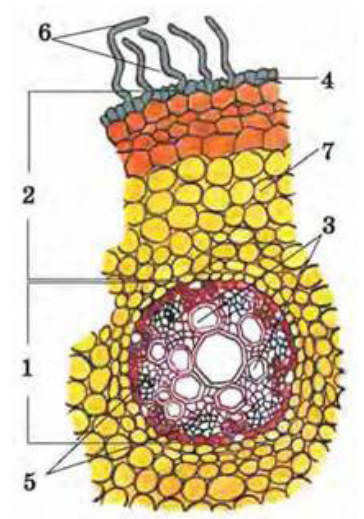 1. 2.3.4.5.6.7.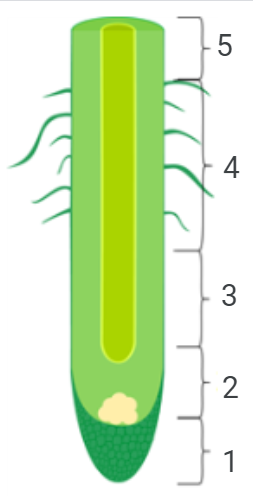 1. 2. 3. 4. 5.РослиниВидозміна кореняФункція видозміниЖоржина, бататОрхідеї, монстераБолотяний кипарисБаньян, кукурудзаПлющОмела, повитицяМорква, буряк